LESSON 23 – THE DOUBLE ROAD FROM GENTILE BYWAY TO GRACE HIGHWAYActs 13 - 28THEME: 	To show that rejection of God’s light brings darkness.	The biblical importance of the word separate means that God separates both things and people for His special purposes. Israel was set apart as a witness of the living God. Today we will study how Israel failed. We will learn how Saul was separated by God for a new purpose. After Saul’s conversion in Damascus, he went into Arabia. Then he returned to Damascus. Afterwards, he went up to Jerusalem where he became acquainted with Peter. It was in Jerusalem that the Hellenistic Jews attempted to put Saul to death. When the brethren learned of it, they brought Saul down to Caesarea. They sent him away to Tarsus (Acts 9:28-30).Later, when the news about the growing church in Syrian Antioch reached the ears of the church in Jerusalem, they sent Barnabas off. After encouraging them, Barnabas left for Tarsus to look for Saul. When he found Saul, he brought him to Antioch to minister with him. The disciples in Antioch were first called Christians (Galatians 1:17-18, Acts 9:29-30, 11:19-26).As the leaders of the church in Syrian Antioch ministered and fasted, the Holy Spirit said, “Now separate to Me Barnabas and Saul for the work to which I have called them” (Acts 13:2). “So, being sent out by the Holy Spirit, they went down to Seleucia, and from there they sailed to Cyprus” (Acts 13:4). While they were in Salamis (Cyprus), they preached the Word of God in the synagogues.At Paphos in Cyprus, they found a magician who was a Jewish false prophet. His name was Bar-Jesus, and he was with a Roman official named Sergius Paulus. This man summoned Barnabas and Saul to hear the word of God. But Bar-Jesus (a “type” of Israel) opposed them. He wanted to turn Sergius Paulus (a “type” of the Gentiles) away from the faith. “Then Saul, who also is called Paul, filled with the Holy Spirit, looked intently at him and said, ‘O full of all deceit and all fraud, you son of the devil, you enemy of all righteousness, will you not cease perverting the straight ways of the Lord?’” (Acts 13:9-10). Paul said that Bar-Jesus would be blind, and then the proconsul believed (Acts 13:4-12). This is a picture of Israel being partially blinded “until the fullness of the Gentiles has come in” (Romans 11:25-36). The Gentiles are now saved through the fall of Israel. After Paul and Barnabas left Cyprus, they traveled to Perga and then further north to Pisidian Antioch. On the Sabbath day, they went into the synagogue, and they sat down. After the reading of the Law and the Prophets, they were invited to speak. Paul stood up and preached forgiveness of sins through Jesus Christ (Acts 13:38). He also said that everyone who believes is justified from all things “from which you could not be justified by the Law of Moses” (Acts 13:39). As they left, the people begged for them to speak during the next Sabbath. “On the next Sabbath almost the whole city came together to hear the word of God” (Acts 13:44). When the Jews saw the crowds, they were jealous. They contradicted Paul, and they blasphemed God. Paul and Barnabas spoke boldly saying, “It was necessary that the word of God should be spoken to you first; but since you reject it, and judge yourselves unworthy of everlasting life, behold, we turn to the Gentiles” (Acts 13:46). Therefore, Paul crossed over from the Jewish side of DOUBLE HIGHWAY to the Gentile side. 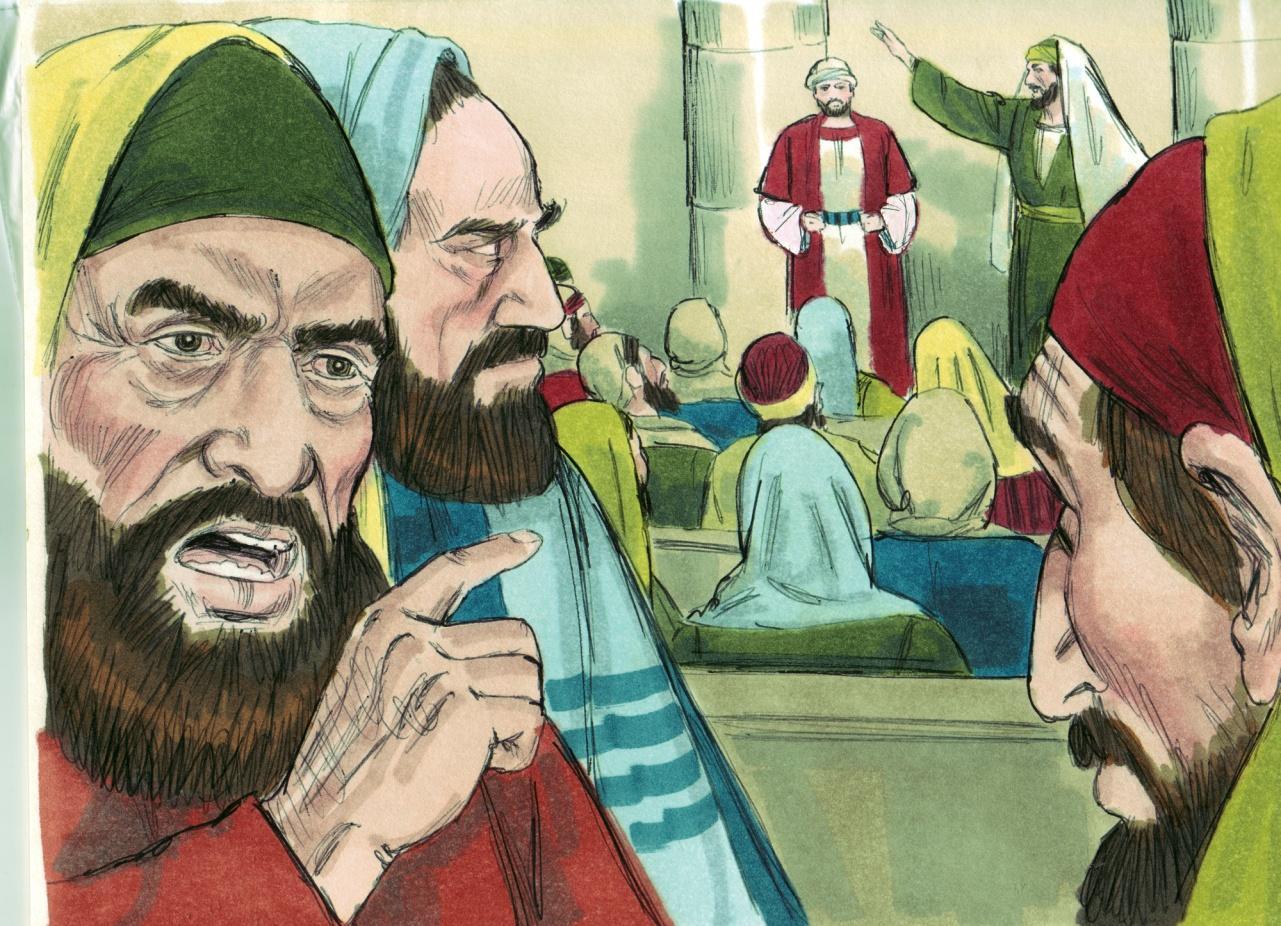  			         Source: Sweet Publishing - for illustration purposes of Acts 13:45 onlyDuring Paul’s second missionary journey, he went to Corinth. There he testified to the Jews that Jesus is the Christ, the Messiah, the Anointed. When they resisted him and blasphemed God, he said, “Your blood be upon your own heads; I am clean. From now on I will go to the Gentiles,” (Acts 18:1-6). Paul had crossed back again to the Gentile side of DOUBLE HIGHWAY.After Paul’s third missionary journey, he arrived as a prisoner at Rome. There he was allowed to stay by himself with the soldier who was guarding him. When the leaders of the Jews visited him, he explained to them about the kingdom of God. He tried to persuade them concerning Jesus from both the Law of Moses and from the Prophets. Some were persuaded, but others would not believe. They did not agree with one another. Paul said, “The Holy Spirit spoke rightly through Isaiah…Therefore let it be known to you that the salvation of God has been sent to the Gentiles, and they will hear it” (Acts 28:23-28). With these words, a great STOP sign was placed across KINGDOM HIGHWAY. Israel is blinded. The KINGDOM is postponed while God works out His new, secret purpose.The nation of Israel chose darkness instead of light. How can the world be blessed if Israel, God’s chosen nation, is blinded? However, there is a turn on the chart at the end of DOUBLE HIGHWAY. There is another glorious part of THE HIGHWAY OF LIFE. We call it GRACE HIGHWAY. Grace means unmerited favour which God is now showing to both Jews and Gentiles.There is a terrible consequence for rejecting God’s Word. Could you be guilty? When you do not obey the Word, you are rejecting it. Continued rejection of light brings darkness. The whole world today needs to be brought back to the light of God’s Word. All sinners who die without Christ have an eternal spiritual death and a physical death (Romans 6:23). The good news is that “Christ died for our sins…was buried, and that He rose again the third day...” (1 Corinthians 15:1-4). Then, believers are indwelt by the Holy Spirit of God until eternity (Romans 8:9-11; 2 Timothy 1:14). MEMORY VERSE: “In everything give thanks; for this is the will of God in Christ Jesus for you. Do not quench the Spirit” (1 Thessalonians 5:18-19).LESSON 23 – WORKSHEETWhere was Saul when the Holy Spirit said: “Set apart for Me Barnabas and Saul for the work to which I have called them”? Acts 13:2. _________________________________.	To what island did they go? Acts 13:4. ______________________________________.What were the two names of the Jewish magician they found in the town of Paphos? Acts 13:6, Acts 13:8. ______________________________________________.4.-6.	Show that Saul’s experience with Bar-Jesus was a type/picture of what God’s dealings with Israel are today. Read Acts 13:7-11. Fill in the spaces and you will see the answer.- Bar-Jesus _____________________ them (Paul and Barnabas). Acts 13:8.	- The Jews (Israel) were filled with jealousy and ______________________________  	the things spoken by Paul. Acts 13:45.	- Bar-Jesus was seeking to ________ the proconsul ________ from the faith. Acts 13:8.  - Israel tried to keep Paul from ____________ to the Gentiles. 1 Thessalonians 2:15,16.- Bar-Jesus was made ______________ for a time. Acts 13:11.- Israel will be ________________________ until the fullness of the Gentiles has come       in. Romans 11:25. - Then the proconsul Sergius Paulus ______________________________. Acts 13:12.	          - The Gentiles will also _________________________________________. Acts 28:28.7.-8.	Write the verses that show what Paul said when he crossed over from KINGDOM HIGHWAY to GENTILE BYWAY on DOUBLE HIGHWAY. - Acts 13:46: ___________________________________________________________ _____________________________________________________________________.- Acts 18:6: ____________________________________________________________.- Acts 28:28: ___________________________________________________________.  9.  According to 2 Thessalonians 2:10,12 what happens to those who do not receive the 	love of the truth to be saved? _________________________________________.Write 1 Thessalonians 5:18,19: ____________________________________________ ___________________________________________________________________________________________________________________________________________.